 «Астана Қалалық Жарық» ЖШС  Директоры  А.Ж.Бимухановқа 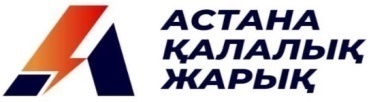 Кімнен_____________________________________Мекен-жайы: __________________________________________________________үй, ____________пәтер ЖСН_________________________________________ Тел._________________________________________ Электрондық пошта:__________________________                                                                                                 ӨтінішСізден электрмен жабдықтау келісімшартын келесі мекенжай бойынша жасасуды сұраймын: _______________________________________________________________________________үй________пәтер.   Келесі құжаттарды тіркеймін:Жеке басты куәландыратын құжаттың көшірмесі;Электр энергиясын коммерциялық есепке алу жүйесін қабылдау актісінің көшірмесі;Жылжымайтын мүлікке тіркелген құқықтар туралы куәліктің көшірмесі немесе электрмен жабдықтау объектісіне құқық беретін құжаттың көшірмесі;Тұрғын үй-жайларда (үйде, пәтерде) тіркелгендердің санын растайтын құжаттар.Жеке үйлердің иелері қосымша келесі құжаттарды ұсынады:Электр желілеріне баланстық меншік құқығы мен тараптардың пайдалану жауапкершілігін шектеу актісінің көшірмелері, тұтынушыны электр желілеріне қосу схемасы;Нысанның электр желілеріне қосылуға арналған техникалық сипаттамалардың көшірмелеріЕскерту:Осы өтінішке қол қоя отырып, мен тұрмыстық тұтынушыларға арналған электрмен жабдықтаудың мемлекеттік келісімшартымен таныс екенімді растаймын және жеке деректерді жинауға және өңдеуге жазбаша келісім беремін.Оқыдым және келісемін___________________                                      «_____» _____________20____ жыл                                                                                   _________________қолы Мен бірыңғай төлем құжатын қағаз түрінде қабылдаудан бас тартамын және оны электронды түрде келесі электрондық поштаға жіберуге келісемін:     ия             жоқ                       _________________қолы